Annexe 5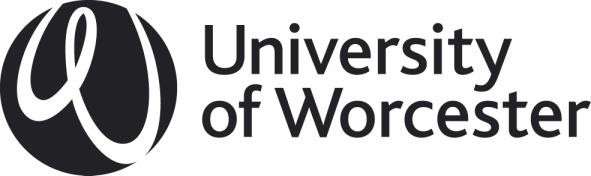 Risk assessment for new collaborative partnershipThe table below is designed to assist with assessing the level of risk associated to the proposed partner organisation and partnership arrangements. A score is given to a series of factors and the total score gives an indication of risk from low to high.Total score:  Click here to enter text.	Risk rating: Choose an item.(low risk = 7-20, medium risk = 21-34, high risk = 34-47)Additional information (not required for recognition/articulation arrangements)Financial standing of proposed partner organisation and ability to provide resources for the proposed arrangement:Click here to enter text.(For overseas (non-EU) organisations)Information on the social, political or economic climate of the country (as appropriate) and the higher education structure:Click here to enter text.Partners experience of teaching in English (please specify if it is the intention that any of the programme will be delivered in a language other than English):Click here to enter text.Visits to the partner organisationHas a visit to the partner taken place during the development phase of this arrangement?Yes   ☐	No ☐If yes, provide further detail on who undertook the visit and considerations given to suitability of resourcesClick here to enter text.Recommendations (required)Additional information (including recommendations for due diligence process): Click here to enter text.On the basis of the risk assessment what, if any, additional factors or processes for mitigating the risk associated with this proposal have been taken into account?Click here to enter text.Report completed by:	Click here to enter text. Date:	Click here to enter a dateScore availableScore givenFurther informationPartner’s locationPartner’s locationPartner’s locationPartner’s locationUK1Choose an item.For overseas partners clarify the legal status of the partner in its own country and capacity to contract with the University. Outline any legal requirements of the country (i.e. government registrations) needed toenter into the partnership.Europe3Choose an item.For overseas partners clarify the legal status of the partner in its own country and capacity to contract with the University. Outline any legal requirements of the country (i.e. government registrations) needed toenter into the partnership.Overseas other5Choose an item.For overseas partners clarify the legal status of the partner in its own country and capacity to contract with the University. Outline any legal requirements of the country (i.e. government registrations) needed toenter into the partnership.Partner’s statusPartner’s statusPartner’s statusPartner’s statusUniversity1Choose an item.For private and charitable organisations provide further detail on their ownership, funding status and legal capacity to enter into the partnership. Detail any links or registered interests with other organisations which may present risksto the University.Publically funded FE College3Choose an item.For private and charitable organisations provide further detail on their ownership, funding status and legal capacity to enter into the partnership. Detail any links or registered interests with other organisations which may present risksto the University.Private College / organisation5Choose an item.For private and charitable organisations provide further detail on their ownership, funding status and legal capacity to enter into the partnership. Detail any links or registered interests with other organisations which may present risksto the University.Charitable body5Choose an item.For private and charitable organisations provide further detail on their ownership, funding status and legal capacity to enter into the partnership. Detail any links or registered interests with other organisations which may present risksto the University.Partner’s quality assurance reputationPartner’s quality assurance reputationPartner’s quality assurance reputationPartner’s quality assurance reputationSatisfactory outcome from regulatory body, e.g. QAA1Choose an item.Detail basic outcomes from relevant regulatory body (e.g. QAA) or accreditations gained. Clarify if there are no relevant regulatory bodies in operation (overseas partners).No regulatory body, relevant accreditations gained3Choose an item.Detail basic outcomes from relevant regulatory body (e.g. QAA) or accreditations gained. Clarify if there are no relevant regulatory bodies in operation (overseas partners).No regulatory body, no relevant accreditations5Choose an item.Detail basic outcomes from relevant regulatory body (e.g. QAA) or accreditations gained. Clarify if there are no relevant regulatory bodies in operation (overseas partners).Unsatisfactory outcome from regulatory body7Choose an item.Detail basic outcomes from relevant regulatory body (e.g. QAA) or accreditations gained. Clarify if there are no relevant regulatory bodies in operation (overseas partners).Partner’s sizePartner’s sizePartner’s sizePartner’s sizeLarge, well resourced1Choose an item.Provide further detail on size (student and staff numbers) and resources.Small, generally well-resourced3Choose an item.Provide further detail on size (student and staff numbers) and resources.Large or small, generally limited resources5Choose an item.Provide further detail on size (student and staff numbers) and resources.Partner’s experience of programmes at the proposed level (for recognition/articulationarrangements this refers to level of partner’s programme)Partner’s experience of programmes at the proposed level (for recognition/articulationarrangements this refers to level of partner’s programme)Partner’s experience of programmes at the proposed level (for recognition/articulationarrangements this refers to level of partner’s programme)Partner’s experience of programmes at the proposed level (for recognition/articulationarrangements this refers to level of partner’s programme)Extensive experience1Choose an item.Detail levels of programmes offered by the partner. For overseas partners clarify equivalence with UK HE levels.Limited experience3Choose an item.Detail levels of programmes offered by the partner. For overseas partners clarify equivalence with UK HE levels.No previous experience5Choose an item.Detail levels of programmes offered by the partner. For overseas partners clarify equivalence with UK HE levels.Partner’s previous experience with collaboration arrangementsPartner’s previous experience with collaboration arrangementsPartner’s previous experience with collaboration arrangementsPartner’s previous experience with collaboration arrangementsHas collaboration arrangements with UK HEIs1Choose an item.List names of UK HEIs (or others) and detail on nature of partnerships forScore availableScore givenFurther informationHas collaboration arrangements with non-UK HEIs3current and past (3 years if possible) partnerships. Where possible focus on those most relevant to this proposed partnership (e.g. subject area, similar collaborative arrangement).Has student exchange arrangements with UK HEIs only3current and past (3 years if possible) partnerships. Where possible focus on those most relevant to this proposed partnership (e.g. subject area, similar collaborative arrangement).Research collaborations/other only5current and past (3 years if possible) partnerships. Where possible focus on those most relevant to this proposed partnership (e.g. subject area, similar collaborative arrangement).Collaborative arrangement proposedCollaborative arrangement proposedCollaborative arrangement proposedCollaborative arrangement proposedRecognition agreement, MoC, UW offsite delivery1Choose an item.Provide any further detail on responsibilities of the partner in the arrangement not previously covered under sections 3-5 above. For joint awards confirm the legal capacity of all institutions to jointly grant academicawards.Articulation agreement3Choose an item.Provide any further detail on responsibilities of the partner in the arrangement not previously covered under sections 3-5 above. For joint awards confirm the legal capacity of all institutions to jointly grant academicawards.Franchise, validation5Choose an item.Provide any further detail on responsibilities of the partner in the arrangement not previously covered under sections 3-5 above. For joint awards confirm the legal capacity of all institutions to jointly grant academicawards.Dual award, joint award7Choose an item.Provide any further detail on responsibilities of the partner in the arrangement not previously covered under sections 3-5 above. For joint awards confirm the legal capacity of all institutions to jointly grant academicawards.Level of programme (not applicable to recognition/articulation arrangements)Level of programme (not applicable to recognition/articulation arrangements)Level of programme (not applicable to recognition/articulation arrangements)Level of programme (not applicable to recognition/articulation arrangements)Level 1-3 (pre-HE)1Choose an item.For overseas partners, clarify equivalence with UK HE levels.Level 4-6 (UG)3Choose an item.For overseas partners, clarify equivalence with UK HE levels.Level 7 (PG)5Choose an item.For overseas partners, clarify equivalence with UK HE levels.School’s experience of collaborative arrangementsSchool’s experience of collaborative arrangementsSchool’s experience of collaborative arrangementsSchool’s experience of collaborative arrangementsSome (current or past 5 years)1Choose an item.Provide further detail of experience.None3Choose an item.Provide further detail of experience.Approval AuthorityASQECDate of Commencement01/09/2018Amendment Datesn/aDate for Next Review01/08/2021Related Policies, Procedures, Guidance, Forms or TemplatesPartnership Approval ProcessGuidance superseded by this versionn/a